АКТобщественной проверкипо обращениям граждан в Общественную палату г.о. Королев, 
в рамках проведения системного и комплексного общественного контроля, 
проведен общественный мониторинг работы управляющей компании АО «Жилкомплекс» по качеству ремонта подъезда МКД по программе «Мой подъезд» по адресу ул.Комитетский лес д.12.Сроки проведения общественного контроля: 22.01.2020 г.Основания для проведения общественной проверки: план работы Общественной палаты г.о. Королев.Форма общественного контроля: мониторингПредмет общественной проверки  -  общественный контроль работы управляющей компании ОАО «Жилкомплекс» по качеству ремонта подъезда МКД по программе «Мой подъезд» по адресу ул.Комитетский лес д.12. Состав группы общественного контроля:- Белозерова Маргарита Нурлаяновна, председатель комиссии «по ЖКХ, капитальному ремонту, контролю за качеством работы управляющих компаний, архитектуре, архитектурному облику городов, благоустройству территорий, дорожному хозяйству и транспорту»;- Якимова Варвара Владиславовна - член комиссии22 января Общественная палата г.о. Королёв совместно с представителем УК АО "Жилкомплекс" и председателем Совета МКД Н.В.Яниной провела общественный контроль качества ремонтных работ подъездов МКД по программе Губернатора МО "Мой подъезд" в 2019 году по адресу ул. Комитетский лес д.12.Проверка показала: выполнен ремонт подъезда, произведена укладка проводов в кабель - каналы, заменены светильники на светодиодные, установлены окна, двери, новые почтовые ящики, проведено восстановление части перил. Все вопросы по ремонту подъезда согласовывались с жителями. По данным проверки составлен АКТ.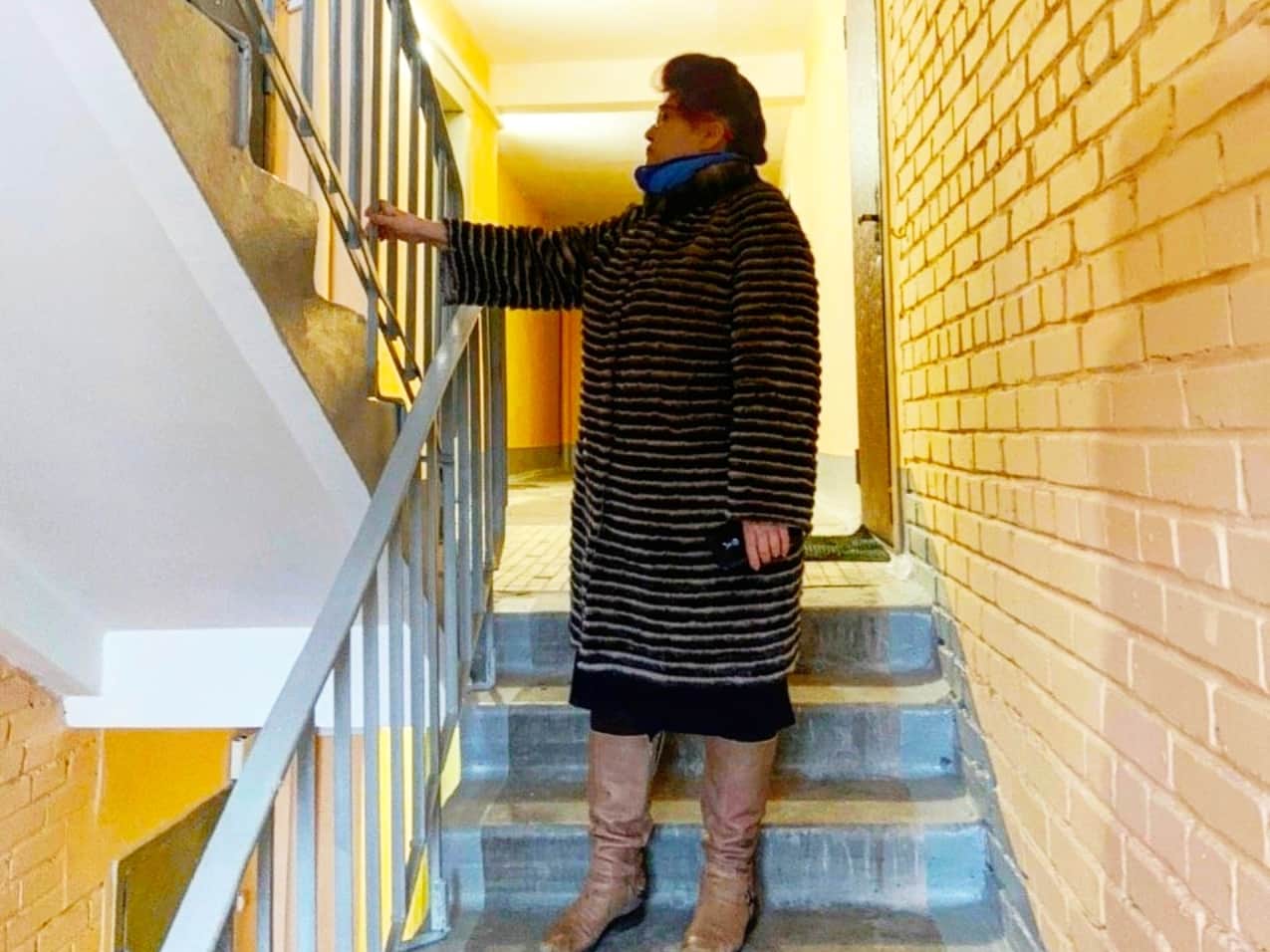 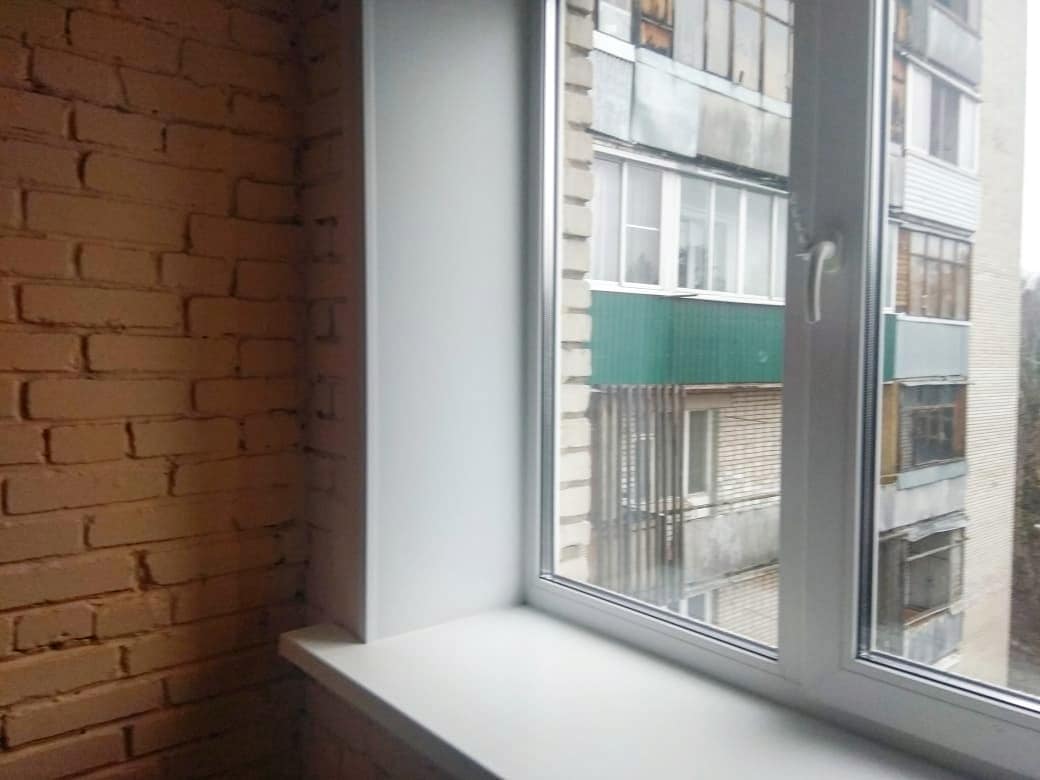 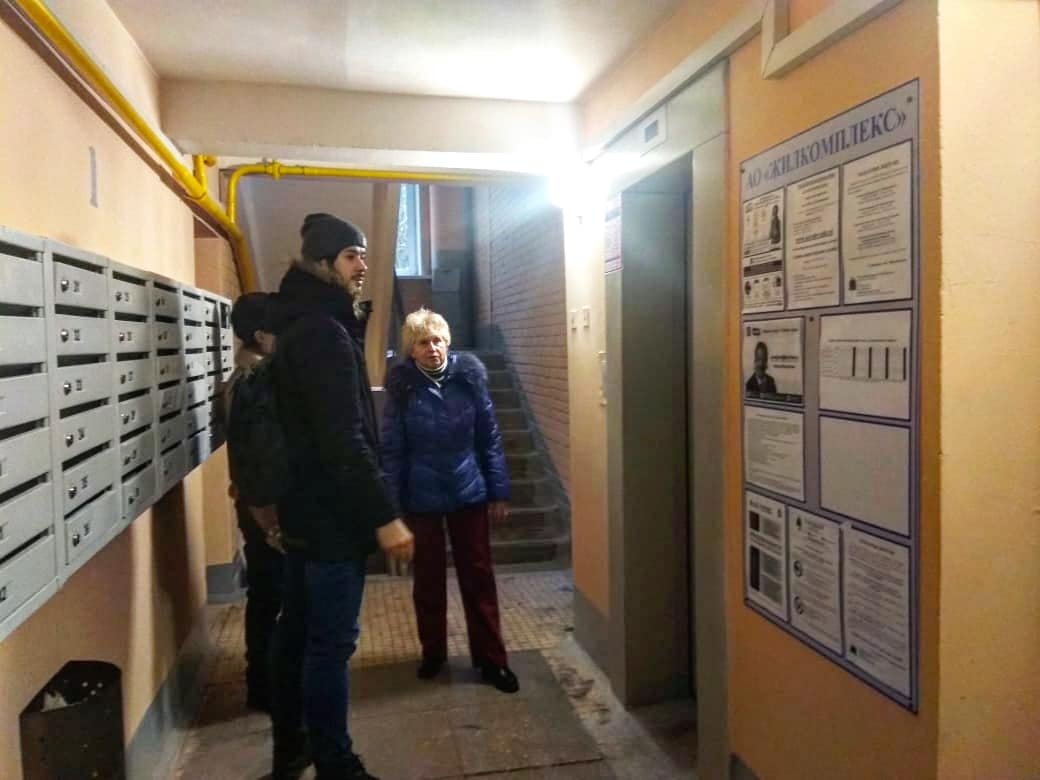 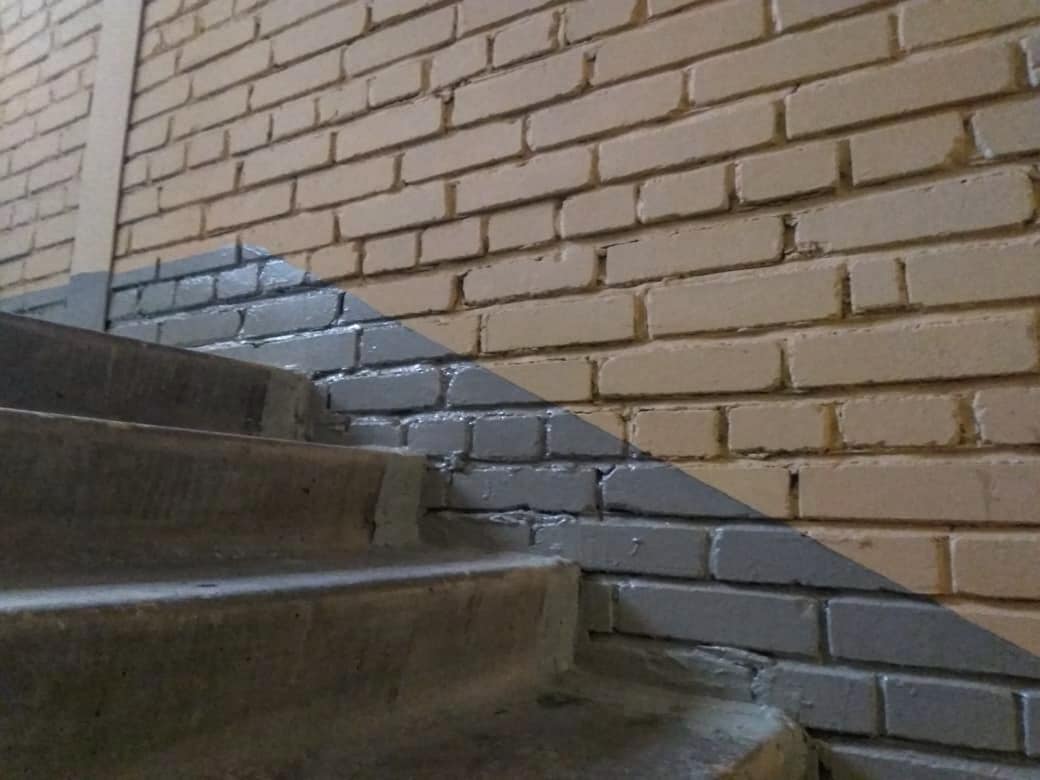 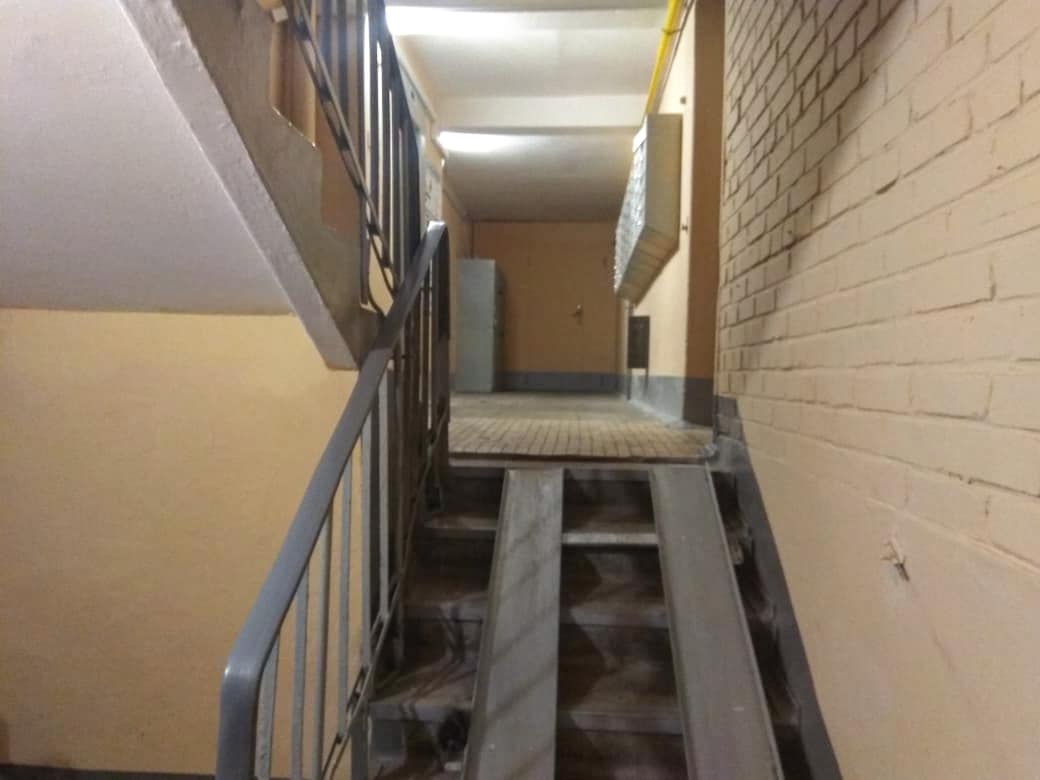 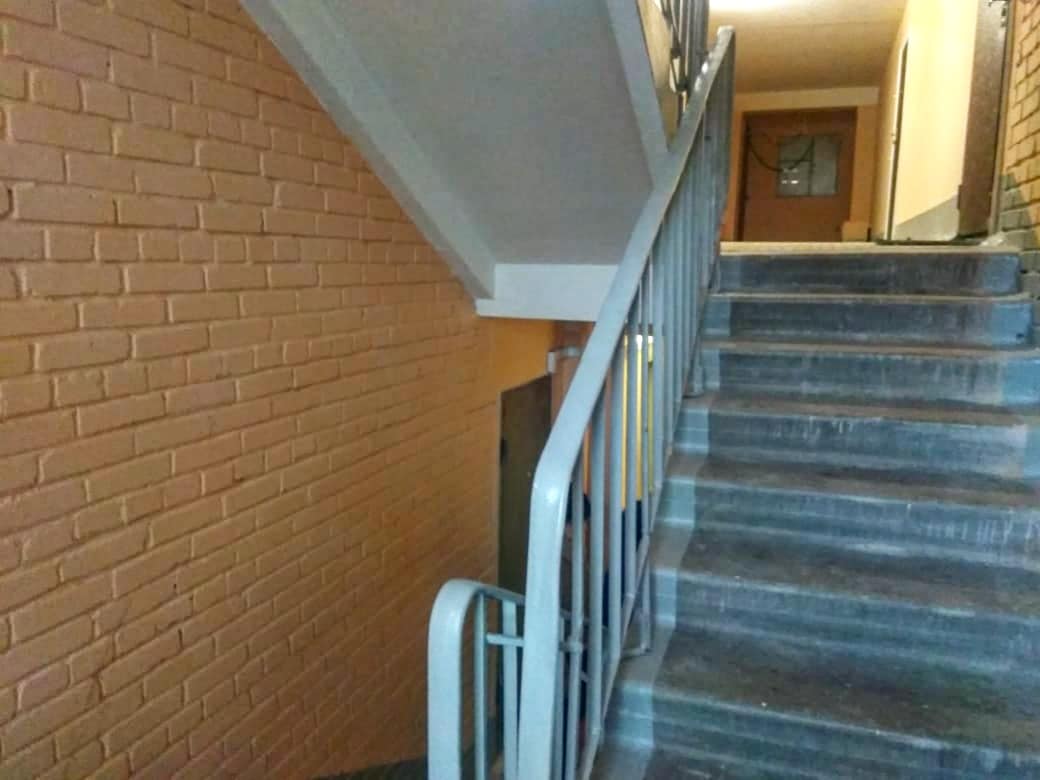 «УТВЕРЖДЕНО»Решением Совета Общественной палаты г.о. Королев Московской областиот 04.02.2020 протокол № 02Председатель комиссии «по ЖКХ, капитальному ремонту, контролю за качеством работы управляющих компаний, архитектуре, архитектурному облику городов, благоустройству территорий, дорожному хозяйству и транспорту» Общественной палаты г.о.Королев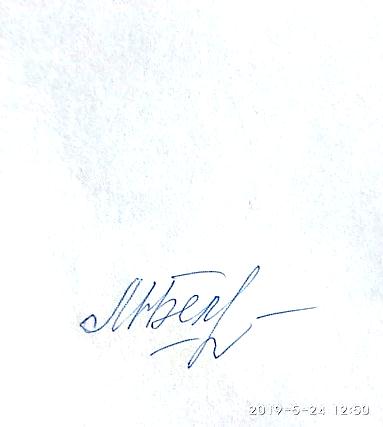 М.Н.Белозерова